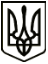 МЕНСЬКА МІСЬКА РАДА(шістнадцята сесія восьмого скликання) РІШЕННЯ25 січня  2022 року	м. Мена	№20Про затвердження штатного розпису Комунальної установи «Менський інклюзивно-ресурсний центр» Менської міської радиВідповідно до статей 26, 59 Закону України «Про місцеве самоврядування в Україні», ст. 20 Закону України «Про освіту», постанови Кабінету Міністрів України від 12 липня 2017 р. №545 «Про затвердження Положення про інклюзивно-ресурсний центр» (зі змінами), постанови Кабінету Міністрів України від 21 липня 2021 р. №765 «Про внесення змін до деяких постанов Кабінету Міністрів України щодо організації навчання осіб з особливими освітніми потребами», з метою приведення у відповідність до норм чинного законодавства штатних нормативів Комунальної установи «Менський інклюзивно-ресурсний центр» Менської міської ради,  Менська  міська  радаВИРІШИЛА:1. Затвердити штатний розпис Комунальної установи «Менський інклюзивно-ресурсний центр» Менської міської ради, який застосовується з 01 січня 2022 року:Директор	- 1 од.;Фахівець (консультант) вчитель-логопед	- 2 од.;Фахівець (консультант) практичний психолог	- 1 од.;Фахівець (консультант) вчитель-дефектолог	- 1 од.; Фахівець (консультант) вчитель-реабілітолог	- 1 од..Всього	- 6 од.2. Контроль за виконанням рішення покласти на комісію з питань охорони здоров’я, соціального захисту населення, освіти, культури, молоді, фізкультури і спорту та заступника міського  голови з питань діяльності виконавчих органів ради В.В.Прищепу. Міський голова	Геннадій ПРИМАКОВ